9. ELECTION OF HONORARY LIFE MEMBERSRowing South Australia Constitution excerpt:5.4 Honorary Life Members (a) The Members present at an Annual General Meeting may elect to Honorary Life Membership any Member who has given prolonged and dedicated service in supporting and promoting the Sport under the auspices of the Association. (b) Notice in writing must be given to the Secretary by any Member wishing to propose such person for Honorary Life Membership, at least two calendar months prior to the Annual General Meeting, and all Affiliate Members will be advised forthwith of such notification, which will become an item on the agenda of the next Annual General Meeting. (c) A resolution of those Members present at the Annual General Meeting recommending such person for election as Honorary Life Member must be carried by at least two thirds of the Members present and voting in favour thereof. Such voting is to be conducted by ballot.Two (2) nominations were received:Nominee 1: Barny CundellSubmitted by: Torrens Rowing ClubReceived: 17/08/2020Nominee 2: Jill TalbotSubmitted by: Phillip MangelsdorfReceived: 13/04/2021Each nominee’s background is outlined in the following pages.Barny Cundell - submission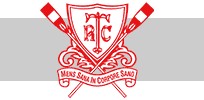 TORRENS ROWING CLUB The Secretary Rowing SA Dear Board Members, We wish to nominate Barny Cundell for consideration as Honorary Life Member of Rowing South Australia at the next AGM of Rowing SA.  His service and continued involvement to rowing in the State over 50 years makes him a worthy candidate for this honour. 2020 marks 50 continuous years of involvement with Rowing for Barny. He started rowing in 1970, as a 15 year old, in a tub 4, for what was then Adelaide Boys High School. During this time we understand he won a State Championship. After finishing school he moved across to Torrens Rowing Club in 1975, and went on to be President from 1988 to 1990, and a Foundation Member in 2007. In 1976 he became a Foundation Life Member at West Lakes. He became a SA Boat Race Official sometime in the mid 80s, although there are no records to determine the exact year.  For most of the 80's he was either a Committee Member or President of what was then the Regatta Committee. 1985 was an important year for Barny in two respects; he coached the Adelaide High School crew to a State Championship, and he married Christine at St Peters Cathedral exiting the church through the crossed oars of the boys in the State Championship crew who took their oars to the Cathedral. Barny was part of the Organising Committee for the 1986 National and Kings Cup Regatta, held at West Lakes.   1987 saw Barny become an Australian Boat Race Official, and since then, he has officiated at 30 or 31 National level Regattas. In 2000 Barny spent several weeks in Sydney in the lead up to the Olympics as Chief Marshall. In 2018 he was elected RSA Boat Race Official of the Year. These days Barny still officiates at almost every regatta, he looks after the equipment used by Boat Race Officials, and is at West Lakes at least once a week, undertaking basic maintenance for RSA. Yours faithfully, Carmine Barone President 28 July 2020 Jill Talbot - submissionGreetings,I am writing to nominate Jill Talbot to be elected as Honorary Life Member of Rowing SA for their career in SA Rowing.Last year the Resting Rowers Consortium celebrated 50 years since Norm Talbot (Jill’s husband) was the first single sculler to win the Australian Open National title in 1970, the first time it was an Open to all comers entry event. In so doing, I collated the details of Jill’s career for the information of the RRC members, which has led to this nomination, seconded by Bob Russell and Graham Coldwell.As a rower Jill represented SA in the ULVA Womens coxed four, the SA lightweight coxed four on 5 occasions and was also a SA single scull rep. in 1978, the only three possible Australian Womens Interstate boat class events available during her racing career.Jill was secretary of SA Womens Rowing Association for several years, a club delegate and fund raiser for SA and Australian womens rowing team representatives from SA and was also tasked as the SAWRA delegate to the mens SA Rowing Association.Another of her SAWRA volunteer tasks was to mentor the creation of the Unley High School RC which started as a schoolgirls club. In 1974, in addition to training and competing in club and State crews, Jill was SAWRA Regatta Secretary for the Australian Women's Rowing Council Interstate and Club Rowing Championships held on the Port River, Port Adelaide.  She arranged the closure of the Port River for the event and dealt with all regatta communications, including receipt of entries and seat fees, organising the draw and publication of the regatta program; she arranged SARA boat race officials, boat racks and sponsorships, and the after-regatta social event.Jill raced for the Port Adelaide club and then was a foundation member of the Metropolitan Ladies RC where she helped fund raise to buy their racing fleet and hire boat shed space, a highlight for Jill being the stroke of the MLRC crew which won the National Junior [not junior age] coxed four title in 1975.In 1975 the Port Adelaide Rowing Club (Women's Auxiliary) ceased to exist and the women re-formed as Metropolitan Ladies Rowing Club, hired rack space at Adelaide Rowing Club in the city, became active contributors to fundraising and general club life, with Jill eventually becoming the first woman secretary of Adelaide Rowing Club.As well as a full-time business career and with all her SA rowing commitment, Jill was appointed honorary secretary of the Australian Womens Rowing Council, a position she held for several years, which included the momentous task of the merging with the Australian Mens Rowing Council to form Rowing Australia from 1980, where she continued as an administrator for more years.Kind regards,Nominator: Phillip Mangelsdorf, Honorary Life memberSeconders: Robert Russell and Graham Coldwell, both Honorary Life Members.